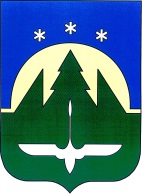 Муниципальное образованиеХанты-Мансийского автономного округа – Югрыгородской округ город Ханты-МансийскАДМИНИСТРАЦИЯ ГОРОДА ХАНТЫ-МАНСИЙСКАДепартамент городского хозяйства                       Мира ул., д.34, г. Ханты-Мансийск, Ханты-Мансийский автономный округ-Югра,   Тюменская область, Россия, 628012, тел/факс:8(3467) 32-26-44, 33-45-30, E-mail: zhuravlevvv@admhmansy.ru Пояснительная записка к проекту к постановлению  Администрации города Ханты-Мансийска «Об утверждении Порядка предоставления субсидий на возмещение затрат по благоустройству дворовых территорий многоквартирных домов в городе Ханты-Мансийске»        Проект постановления Администрации города Ханты-Мансийска «Об утверждении Порядка предоставления субсидий на возмещение затрат по благоустройству дворовых территорий многоквартирных домов в городе Ханты-Мансийске» принимается в целях реализации мероприятия Формирование современной городской среды, руководствуясь статьей 71 Устава города Ханты-Мансийска, в соответствии со ст. 78 Бюджетного кодекса Российской Федерации, постановлением Правительства Российской Федерации от 06.09.2016 №887 «Об общих требованиях к нормативным правовым актам, муниципальным правовым актам, регулирующим предоставление субсидий юридическим лицам (за исключением субсидий государственным (муниципальным) учреждениям), индивидуальным предпринимателям, а также физическим лицам - производителям товаров, работ, услуг».Заместитель Главы города Ханты-Мансийска, директор Департамента  городского хозяйстваАдминистрации города Ханты-Мансийска			Волчков С.А. 